CМОЛЕНСКАЯ ОБЛАСТЬМОНАСТЫРЩИНСКИЙ РАЙОННЫЙ СОВЕТ ДЕПУТАТОВ РЕШЕНИЕот                                                                                                                      № Об утверждении стратегии социально-экономического развития муниципального образования «Монастырщинский район» Смоленской области на период до 2025 года В соответствии с Федеральными законами от 06.10.2003 №131-ФЗ «Об общих принципах организации местного самоуправления в Российской Федерации», от 28.06.2014 № 172-ФЗ «О стратегическом планировании в Российской Федерации», пункта 4 статьи 23 Устава муниципального образования «Монастырщинский район» Смоленской области, Монастырщинский  районный Совет депутатовРЕШИЛ:1. Утвердить стратегию социально-экономического развития муниципального образования «Монастырщинский район» Смоленской области на период до 2025 года (прилагается).2. Настоящее решение вступает в силу с момента подписания.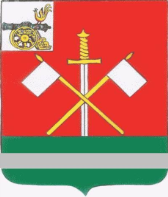 ПроектГлава муниципального образования«Монастырщинский район» Смоленской области                                       В.Б. ТитовПредседатель Монастырщинского районного Совета депутатов                                                                                                      П.А.  Счастливый   